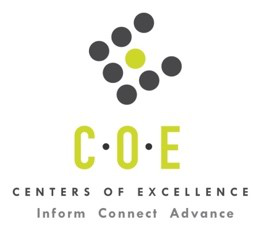 Automotive Technology OccupationsLabor Market Information ReportChabot CollegePrepared by the San Francisco Bay Center of Excellence for Labor Market ResearchMarch 2021RecommendationBased on all available data, there appears to be an “undersupply” of Automotive Technology workers compared to the demand for this cluster of occupations in the Bay region and in the East Bay sub-region (Alameda and Contra Costa counties). There is a projected annual gap of about 890 students in the Bay region and 426 students in the East Bay Sub-Region.IntroductionThis report provides student outcomes data on employment and earnings for TOP 0948.00 - Automotive Technology programs in the state and region. It is recommended that these data be reviewed to better understand how outcomes for students taking courses on this TOP code compare to potentially similar programs at colleges in the state and region, as well as to outcomes across all CTE programs at Chabot College and in the region.This report profiles Automotive Technology Occupations in the 12 county Bay region and in the East Bay sub-region for four (4) proposed new programs at Chabot College:Automotive TechnologyAutomotive Engine PerformanceAutomotive Electrical and Body Electronics TechnologyAutomotive Powertrain TechnologyThis labor market report can be used for all four programs when each is submitted to the BACCC under the Program Recommendation process. This is the case, because the TOP code (TOP 0948.00) and the SOC code (49-3023.00) are the exact same for all four programs.Automotive Service Technicians and Mechanics (49-3023): Diagnose, adjust, repair, or overhaul automotive vehicles. Excludes “Automotive Body and Related Repairers” (49-3021), “Bus and Truck Mechanics and Diesel Engine Specialists” (49-3031), and “Electronic Equipment Installers and Repairers, Motor Vehicles” (49-2096).
  Entry-Level Educational Requirement: Postsecondary nondegree award
  Training Requirement: Short-term on-the-job training
  Percentage of Community College Award Holders or Some Postsecondary Coursework: 36%Occupational DemandTable 1. Employment Outlook for Automotive Technology Occupations in Bay RegionBay Region includes: Alameda, Contra Costa, Marin, Monterey, Napa, San Benito, San Francisco, San Mateo, Santa Clara, Santa Cruz, Solano and Sonoma CountiesTable 2. Employment Outlook for Automotive Technology Occupations in East Bay Sub-regionEast Bay Sub-Region includes: Alameda and Contra Costa countiesJob Postings in Bay Region and East Bay Sub-RegionTable 3. Number of Job Postings by Occupation for latest 12 months (Mar 2020 - Feb 2021)Table 4a. Top Job Titles for Automotive Technology Occupations for latest 12 months (Mar 2020 - Feb 2021)    Bay RegionTable 4b. Top Job Titles for Automotive Technology Occupations for latest 12 months (Mar 2020 - Feb 2021)     East Bay Sub-RegionIndustry ConcentrationTable 5. Industries hiring Automotive Technology Workers in Bay RegionTable 6. Top Employers Posting Automotive Technology Occupations in Bay Region and East Bay Sub-Region (Mar 2020 - Feb 2021)Educational SupplyThere are 14 community colleges in the Bay Region issuing 897 awards on average annually (last 3 years ending 2018-19) on TOP 0948.00 - Automotive Technology. In the East Bay Sub-Region, there are five (5) community colleges that issued 168 awards on average annually (last 3 years) on this TOP code.Table 7. Community College Awards on TOP 0948.00 - Automotive Technology in Bay Region Note: The annual average for awards is 2016-17 to 2018-19.Gap AnalysisBased on the data included in this report, there is a large labor market gap in the Bay region with 1,787 annual openings for the Automotive Technology occupational cluster and 897 annual (3-year average) awards for an annual undersupply of 890 students. In the East Bay Sub-Region, there is also a gap with 594 annual openings and 168 annual (3-year average) awards for an annual undersupply of 426 students.Student OutcomesTable 8. Four Employment Outcomes Metrics for Students Who Took Courses on TOP 0948.00 - Automotive TechSkills, Certifications and EducationTable 9. Top Skills for Automotive Technology Occupations in Bay Region (Mar 2020 - Feb 2021)Table 10. Certifications for Automotive Technology Occupations in Bay Region (Mar 2020 - Feb 2021)Note: 42% of records have been excluded because they do not include a certification. As a result, the chart below may not be representative of the full sample.Table 11. Education Requirements for Automotive Technology Occupations in Bay Region Note: 62% of records have been excluded because they do not include a degree level. As a result, the chart below may not be representative of the full sample.MethodologyOccupations for this report were identified by use of skills listed in O*Net descriptions and job descriptions in Burning Glass. Labor demand data is sourced from Economic Modeling Specialists International (EMSI) occupation data and Burning Glass job postings data. Educational supply and student outcomes data is retrieved from multiple sources, including CTE Launchboard and CCCCO Data Mart.SourcesO*Net Online
Labor Insight/Jobs (Burning Glass)
Economic Modeling Specialists International (EMSI)
CTE LaunchBoard www.calpassplus.org/Launchboard/
Statewide CTE Outcomes Survey
Employment Development Department Unemployment Insurance Dataset
Living Insight Center for Community Economic Development
Chancellor’s Office MIS systemContactsFor more information, please contact:• Leila Jamoosian, Research Analyst, for Bay Area Community College Consortium (BACCC) and Centers of Excellence (CoE), leila@baccc.net• John Carrese, Director, San Francisco Bay Center of Excellence for Labor Market Research, jcarrese@ccsf.edu or (415) 267-6544Occupation2019 Jobs2024 Jobs5-yr Change5-yr % Change5-yr Total OpeningsAnnual Openings25% Hourly EarningMedian Hourly WageAutomotive Service Technicians and Mechanics18,32818,054-274-1%8,9361,787$ 18.10$ 24.53Total18,32818,054-274-1%8,9361,787$18.10$24.53Source: EMSI 2020.4Source: EMSI 2020.4Source: EMSI 2020.4Source: EMSI 2020.4Source: EMSI 2020.4Source: EMSI 2020.4Source: EMSI 2020.4Source: EMSI 2020.4Source: EMSI 2020.4Occupation2019 Jobs2024 Jobs5-yr Change5-yr % Change5-yr Total OpeningsAnnual Openings25% Hourly EarningMedian Hourly WageAutomotive Service Technicians and Mechanics6,0016,019180%2,968594$ 18.11$ 24.25Total6,0016,019180%2,968594$18.11$24.25Source: EMSI 2020.4Source: EMSI 2020.4Source: EMSI 2020.4Source: EMSI 2020.4Source: EMSI 2020.4Source: EMSI 2020.4Source: EMSI 2020.4Source: EMSI 2020.4Source: EMSI 2020.4OccupationBay RegionEast BayAutomotive Specialty Technicians5,2551,884Automotive Master Mechanics354127Source: Burning GlassSource: Burning GlassSource: Burning GlassTitleBayTitleBayAutomotive Technician366General Service Technician56Service Technician124Car Detailer48Lube Technician102Vehicle Service Technician 45Automotive Service Advisor94Technician45Automotive Lube Technician85Mechanic35Automotive Mechanic82Mechanic B33Self - Driving Vehicle Operator66Automotive Service Advisor/Writer31Automotive Technician/Mechanic61Source: Burning GlassSource: Burning GlassSource: Burning GlassSource: Burning GlassTitleEast BayTitleEast BayAutomotive Technician135Automotive Mechanic29Seasonal Personal Vehicle Package Driver65Self - Driving Vehicle Operator - San Fran27Service Technician45Automotive Assembler17Automotive Lube Technician42Mechanic15Automotive Service Advisor37Vehicle Condition Inspector13Lube Technician32Shop Technician13Automotive Technician/Mechanic30Source: Burning GlassSource: Burning GlassSource: Burning GlassSource: Burning GlassIndustry – 6 Digit NAICS (No. American Industry Classification) CodesJobs in Industry (2019)Jobs in Industry (2024)% Change (2019-24)% Occupation Group in Industry (2019)General Automotive Repair6,4016,068-5%35%New Car Dealers5,0284,409-12%27%Automotive Body, Paint, and Interior Repair and Maintenance883778-12%5%Automotive Parts and Accessories Stores632553-13%3%Other Automotive Mechanical and Electrical Repair and Maintenance533401-25%3%Local Government, Excluding Education and Hospitals457430-6%3%Car Washes456404-11%2%Tire Dealers397380-4%2%Used Car Dealers3483644%2%All Other Automotive Repair and Maintenance3013000%2%Source: EMSI 2020.4Source: EMSI 2020.4Source: EMSI 2020.4Source: EMSI 2020.4Source: EMSI 2020.4EmployerBayEmployerEast BayUnited Parcel Service Incorporated293United Parcel Service Incorporated132Bridgestone / Firestone124Carmax47Transdev Inc106Transdev Inc44Big O Tires94Bridgestone / Firestone40Carmax93Lucid Motors Inc39Goodyear92Big O Tires34Chrysler79Goodyear32Tesla77Jiffy Lube31Jiffy Lube67Chrysler30Climb Hire63Tesla28Source: Burning GlassSource: Burning GlassSource: Burning GlassSource: Burning GlassCollegeSubregionAssociateCertificate 18+ UnitsCertificate LowNoncreditTotalAlamedaEast Bay9021030Chabot East Bay15036051Contra CostaEast Bay4019023De AnzaSilicon Valley3801130151Evergreen ValleySilicon Valley8029037HartnellSC-Monterey1005015Las PositasEast Bay40307Los MedanosEast Bay11046057MarinNorth Bay2617025MontereySC-Monterey3019022San FranciscoMid-Peninsula6087093Santa RosaNorth Bay7013276215SkylineMid-Peninsula601490155SolanoNorth Bay2014016Total125669076897Source: Data MartSource: Data MartSource: Data MartSource: Data MartSource: Data MartSource: Data MartSource: Data MartMetric OutcomesBayAll CTE ProgramsChabotAll CTE ProgramsState 0948.00Bay 0948.00East Bay 0948.00Chabot 0948.00Students with a Job Closely Related to Their Field of Study*75%75%68%75%77%88%Median Annual Earnings for SWP Exiting Students$45,864$41,556$28,488$38,482$36,078$39,666Median Change in Earnings for SWP Exiting Students31%35%45%52%73%64%Exiting Students Who Attained the Living Wage53%50%44%41%37%43%Source: Launchboard Strong Workforce Program from version 2018-19). * Data from version 2017-18Source: Launchboard Strong Workforce Program from version 2018-19). * Data from version 2017-18Source: Launchboard Strong Workforce Program from version 2018-19). * Data from version 2017-18Source: Launchboard Strong Workforce Program from version 2018-19). * Data from version 2017-18Source: Launchboard Strong Workforce Program from version 2018-19). * Data from version 2017-18Source: Launchboard Strong Workforce Program from version 2018-19). * Data from version 2017-18Source: Launchboard Strong Workforce Program from version 2018-19). * Data from version 2017-18SkillPostingSkillPostingRepair2,940Vehicle Inspection269Auto Repair1,535Predictive / Preventative Maintenance262Customer Service1,052Personal Protective Equipment (PPE)255Automotive Services Industry Knowledge997Occupational Health and Safety241Oil Changes591Sales235Hand Tools419Welding235Scheduling417Commercial Driving232Cleaning390Lifting Ability232Motor Vehicle Operation375Engine Repair197Vehicle Maintenance367Brake Work185Automotive Industry Knowledge337Power Tools183Customer Contact303Manual Dexterity169Electrical Systems281Quality Assurance and Control157Tire Repairs273Diagnosis of Drivability153Source: Burning GlassSource: Burning GlassSource: Burning GlassSource: Burning GlassCertificationPostingCertificationPostingDriver's License2,914MECP Basic Installation25Automotive Service Excellence (ASE) Certification869CDL Class B23Air Brake Certified66Occupational Safety and Health Administration Certification22EPA 60961Good Conduct21CDL Class A36OSHA Forklift Certification19Environmental Protection Agency Certification33Security Clearance14Mobile Electronics Certified Professional (MECP)30First Aid Cpr Aed14Chrysler Certified26Project Management Certification12CDL Class C26Certified Financial Planner (CFP)12Source: Burning GlassSource: Burning GlassSource: Burning GlassSource: Burning GlassEducation (minimum advertised)Latest 12 Mos. PostingsPercent 12 Mos. PostingsHigh school or vocational training2,05197%Associate's degree553%Source: Burning GlassSource: Burning GlassSource: Burning Glass